ПОРЯДОК ФОРМИРОВАНИЯ СПРАВОК, ПРЕДСТАВЛЯЕМЫХ НАЛОГОВЫМИ АГЕНТАМИ В НАЛОГОВЫЕ ОРГАНЫ В ЭЛЕКТРОННОМ ВИДЕИнформацию о доходах физических лиц в электронном виде можно подать на портал МНС несколькими способами: Выгрузить из учётной бухгалтерской системы в виде json-файла в соответствии с описанием, приведённым ниже. После этого:Загрузить в АРМ «Плательщика». Подписать и отравить в соответствии с инструкцией к АРМ «Плательщика». При этом будет выполнен предварительный контроль сформированного файла;Загрузить, подписать и оправить через личный кабинет плательщика на портале МНС, в соответствии с инструкцией;С помощью программного API-интерфейса udfl-agent-cli  для подачи файлов.Самостоятельно подписать и заархивировать файл в соответствии с описанием, приведённым ниже и после этого вызвать веб-сервис по приему файлов, приведённым в инструкции по работе с личным кабинетом налогового агента; Сформировать исходный файл клавиатурным вводом, подписать и отправить с помощью:АРМ «Плательщика»;Личный кабинет плательщика на портале МНС.Информация предоставляется в виде zip-архива, содержащего два файла в кодировке UTF-8 (без BOM(Byte Order Mark)):Файл, содержащий сведения не более чем о 200(двухсот) справок о доходах физических лиц в формате JSON. Файл должен иметь расширение json. Файл, содержащий данные ЭЦП. Должен иметь расширение sgn.Оба файла должны иметь одинаковое имя файла в соответствии со следующим форматом:D<УУУУУУУУУ>_<ГГГГ>_<Т>_<ПППП>_<ГГГГММДДЧЧМИСС>_<НННН>, где: ‘D’ – признак сведений о доходах (латинская буква);<УУУУУУУУУ> - учетный номер налогового агента (далее - УНП);<ГГГГ> – отчетный год;<T> - тип формы (значения 1 - «исходная», 2 - «уточненная форма», 3 - «аннулирующая форма»);<ПППП> - код подразделения налогового агента, предоставляющего сведения (число, 0 – если отсутствует);<ГГГГММДДЧЧМИСС> - дата и время создания файла;<НННН> - порядковый номер части. Не обязательный параметр. В случае, если необходимо предоставить информацию, сформированную единовременно более чем о 200 справок о доходах физических лиц, сведения разбиваются на отдельные json-файлы (с данными не более чем о 200 физических лицах). При этом, каждому из файлов присваивается свой порядковый номер части. После этого каждый из файлов подписывается отдельной ЭЦП и передается в виде отдельного zip-архива.Пример названия файла:D191111555_2022_1_0_20230730161710.jsonПример названия файла, содержащего несколько частей:D191111555_2022_1_0_20230730161710_0001.jsonD191111555_2022_1_0_20230730161710_0002.jsonJSON-схема для валидации файла json, со сведениями о доходах физических лиц.{	"$schema": "http://json-schema.org/draft-07/schema",	"$id": "/",	"type": "object",	"additionalProperties": false,	"properties": {	"pckagent": {		"type": "object",		"title": "pckagent",		"additionalProperties": false,		"properties": {		"pckagentinfo": {			"type": "object",			"title": "Сведения о пачке",			"additionalProperties": false,			"required": [			"vunp",			"nmns",			"vexec",			"vphn",			"ngod",			"ntype",			"dcreate"			],			"properties": {			"vunp": {				"type": "string",				"minLength": 9,				"maxLength": 9,				"title": "УНП"			},			"nmns": {				"type": "integer",				"minimum": 101,				"maximum": 774,				"title": "Код налогового органа по месту постановки на учет налогового агента"			},			"vnaim": {				"type": "string",				"title": "Наименование налогового агента"			},			"ndepno": {				"type": "integer",				"title": "Код подразделения",				"minimum": 0,				"maximum": 9999			},			"nmnsf": {				"type": "integer",				"minimum": 101,				"maximum": 774,				"title": "Код налогового органа по месту осуществления иностранной организацией деятельности на территории Республики Беларусь"			},			"vexec": {				"type": "string",				"title": "Исполнитель"			},			"vphn": {				"type": "string",				"maxLength": 20,				"title": "Контактный телефон"			},			"ngod": {				"type": "integer",				"title": "Год",				"minimum": 2022,				"maximum": 2099			},			"ntype": {				"type": "integer",				"title": "Признак предоставляемых сведений",				"minimum": 1,				"maximum": 3			},			"dcreate": {				"type": "string",				"title": "Дата создания",				"pattern": "^\\d{4}-(0?[1-9]|1[0-2])-(0?[1-9]|[12][0-9]|3[01])T(0[0-9]|1[0-9]|2[0-3]):(0[0-9]|[0-5][0-9]):(0[0-9]|[0-5][0-9])$"			}			}		},		"docagentdiv": {			"type": "array",			"title": "Сведения о дивидендах",			"additionalProperties": false,			"items": {			"type": "object",			"properties": {				"nmonth": {				"type": "integer",				"minimum": 1,				"maximum": 12,				"title": "Месяц"				},				"nsump": {				"type": "number",				"multipleOf": 0.01,				"title": " Общая сумма прибыли, распределенной в качестве дивидендов "				},				"nsumorgdiv": {				"type": "number",				"multipleOf": 0.01,				"title": "Сумма дивидендов, полученная белорусской организацией, начислившей дивиденды "				}			},			"dependentRequired": {				"nmonth": [				"nsump"				],				"nsump": [				"nmonth",				"nsumorgdiv"				],				"nsumorgdiv": [				"nmonth"				]			}			}		},		"docagent": {			"type": "array",			"minItems": 1,			"title": "Сведения о доходах",			"uniqueItems": true,			"additionalProperties": false,			"items": {			"type": "object",			"required": [				"ntsumincome",				"ntsumcalcincome",				"ntsumcalcincomediv",				"ntsumwithincome",				"ntsumwithincomediv"			],			"properties": {				"docagentinfo": {				"type": "object",				"title": "2. Данные физического лица - получателя дохода",				"additionalProperties": false,				"required": [					"vfam",					"vname",					"nrate"				],				"allOf": [					{					"if": {						"properties": {						"cvdoc": {							"enum": [							"01",							"09",							"11",							"12",							"13"							]						}						},						"required": [						"cvdoc"						]					},					"then": {						"required": [						"cln"						]					}					},					{					"if": {						"properties": {						"cstranf": {							"enum": [							"112"							]						}						},						"required": [						"cstranf"						]					},					"then": {						"required": [						"cln"						]					}					},					{					"if": {						"properties": {						"cvdoc": {							"enum": [								"03",								"99"							]						},						"cstranf": {							"not": {							"enum": [								"112"							]							}						}						}					},					"then": {						"required": [						"vpspi"						]					}					},					{					"if": {						"properties": {						"cstranf": {							"enum": [							"643",							"398",							"417",							"498",							"051",							"031",							"762",							"860"							]						},						"cvdoc": {							"enum": [								"03",								"99"							]						}						},						"required": [						"cstranf"						]					},					"then": {						"required": [						"voblf"						]					}					}				],				"properties": {					"vfam": {					"type": "string",					"title": "Фамилия"					},					"vname": {					"type": "string",					"title": "Имя"					},					"votch": {					"type": "string",					"title": "Отчество"					},					"cvdoc": {					"type": "string",					"minLength": 2,					"maxLength": 2,					"title": "Код документа, удостоверяющего личность"					},					"cln": {					"type": "string",					"minLength": 14,					"maxLength": 14,					"title": "Идентификационный номер",					"pattern": "^\\d{7}[A-Z]\\d{3}(P|V)(B|A|F)\\d$"					},					"vpspi": {					"type": "string",					"title": "Серия и номер документа"					},					"cstranf": {					"type": "string",					"minLength": 3,					"maxLength": 3,					"title": "Код страны места жительства "					},					"voblf": {					"type": "string",					"title": "Регион(область)"					},					"vrayonf": {					"type": "string",					"title": "Район"					},					"vpunktf": {					"type": "string",					"title": "Наименование населенного пункта"					},					"vstrf": {					"type": "string",					"title": "Наименование улицы"					},					"vhousef": {					"type": "string",					"title": "Дом"					},					"vkorpf": {					"type": "string",					"title": "Корпус"					},					"vkvf": {					"type": "string",					"title": "Квартира"					},					"inn": {					"type": "string",					"title": "Идентификационный код (номер) налогоплательщика, присвоенный ему в государстве гражданства (подданства)"					},					"nrate": {					"type": "integer",					"minimum": 0,					"maximum": 99,					"title": "3.Ставка подоходного налога с физических лиц(%)"					}				}				},				"tar4": {				"type": "array",				"minItems": 1,				"title": "4 Сведения о начисленных доходах",				"additionalProperties": false,				"uniqueItems": true,				"items": {					"type": "object",					"required": [					"nmonth",					"nsummonth"					],					"properties": {					"nmonth": {						"type": "integer",						"minimum": 1,						"maximum": 12,						"title": "Месяц"					},					"nsummonth": {						"type": "number",						"multipleOf": 0.01,						"title": "Итоговая сумма за месяц "					},					"tar4sum": {						"type": "array",						"title": " Сведения о доходах",						"additionalProperties": false,						"uniqueItems": true,						"items": {						"type": "object",						"required": [							"ncode",							"nsum"						],						"properties": {							"ncode": {							"type": "integer",							"title": "Код дохода",							"enum": [								200,								201,								202,								203,								204,								205,								206,								207,								208,								209,								210,								211,								212,								213,								214,								215,								216,								217,								218,								219							]							},							"nsum": {							"type": "number",							"multipleOf": 0.01,							"title": "Размер дохода"							}						}						}					}					}				}				},				"tar5": {				"type": "array",				"title": "5.Сведения о доходах, освобождаемых от подоходного налога с физических лиц",				"additionalProperties": false,				"uniqueItems": true,				"items": {					"type": "object",					"dependentRequired": {					"nmonth": [						"nsummonth"					],					"nsummonth": [						"nmonth"					]					},					"properties": {					"nmonth": {						"type": "integer",						"minimum": 1,						"maximum": 12,						"title": "Месяц"					},					"nsummonth": {						"type": "number",						"multipleOf": 0.01,						"title": "Итоговая сумма за месяц "					},					"tar5sum": {						"type": "array",						"title": " Сведения о доходах",						"additionalProperties": false,						"uniqueItems": true,						"items": {						"type": "object",						"dependentRequired": {							"ncode": [							"nsum"							],							"nsum": [							"ncode"							]						},						"properties": {							"ncode": {							"type": "integer",							"title": "Код дохода",							"enum": [								500,								501,								502,								503,								504,								505,								506,								507,								508,								509,								510,								512,								513,								514,								515,								516,								517,								519,								520,								524,								526,								527,								528,								529,								530,								531,								534,								535,								536,								538,								539,								540,								541,								542,								543,								544,								545,								546,								547,								548,								549,								550,								551,								552,								553,								554,								555,								556,								557,								558,								559,								560,								561							]							},							"nsum": {							"type": "number",							"multipleOf": 0.01,							"title": "Размер дохода"							}						}						}					}					}				}				},				"tar6": {				"type": "array",				"title": "6.Сведения о доходах,в отношении которых не производится исчисление подоходного налога с изических лиц",				"additionalProperties": false,				"uniqueItems": true,				"items": {					"type": "object",					"dependentRequired": {					"nmonth": [						"nsummonth"					],					"nsummonth": [						"nmonth"					]					},					"properties": {					"nmonth": {						"type": "integer",						"minimum": 1,						"maximum": 12,						"title": "Месяц"					},					"nsummonth": {						"type": "number",						"multipleOf": 0.01,						"title": "Итоговая сумма за месяц "					},					"tar6sum": {						"type": "array",						"title": "Сведения о доходах",						"additionalProperties": false,						"uniqueItems": true,						"items": {						"type": "object",						"dependentRequired": {							"ncode": [							"nsum"							],							"nsum": [							"ncode"							]						},						"properties": {							"ncode": {							"type": "integer",							"title": "Код дохода",							"enum": [								702,								703,								704							]							},							"nsum": {							"type": "number",							"multipleOf": 0.01,							"title": "Размер дохода"							}						}						}					}					}				}				},				"tar7": {				"type": "array",				"title": "7.Стандартные налоговые вычеты",				"additionalProperties": false,				"uniqueItems": true,				"items": {					"type": "object",					"dependentRequired": {					"nmonth": [						"nsummonth"					],					"nsummonth": [						"nmonth"					]					},					"properties": {					"nmonth": {						"type": "integer",						"minimum": 1,						"maximum": 12,						"title": "Месяц"					},					"nsummonth": {						"type": "number",						"multipleOf": 0.01,						"title": "Итоговая сумма за месяц "					},					"tar7sum": {						"type": "array",						"title": " Сведения о вычетах",						"additionalProperties": false,						"uniqueItems": true,						"items": {						"type": "object",						"dependentRequired": {							"ncode": [							"nsumv"							],							"nsumv": [							"ncode"							]						},						"properties": {							"ncode": {							"type": "integer",							"title": "Код вычета",							"enum": [								600,								610,								611,								620							]							},							"nsumv": {							"type": "number",							"multipleOf": 0.01,							"title": "Размер вычета"							}						}						}					}					}				}				},				"tar8": {				"type": "array",				"title": "8.Социальные налоговые вычеты",				"additionalProperties": false,				"uniqueItems": true,				"items": {					"type": "object",					"dependentRequired": {					"nmonth": [						"nsummonth"					],					"nsummonth": [						"nmonth"					]					},					"properties": {					"nmonth": {						"type": "integer",						"minimum": 1,						"maximum": 12,						"title": "Месяц"					},					"nsummonth": {						"type": "number",						"multipleOf": 0.01,						"title": "Итоговая сумма за месяц "					},					"tar8sum": {						"type": "array",						"title": " Сведения о вычетах",						"additionalProperties": false,						"uniqueItems": true,						"items": {						"type": "object",						"dependentRequired": {							"ncode": [							"nsumv"							],							"nsumv": [							"ncode"							]						},						"properties": {							"ncode": {							"type": "integer",							"title": "Код вычета",							"enum": [								630,								640,								641							]							},							"nsumv": {							"type": "number",							"multipleOf": 0.01,							"title": "Размер вычета"							}						}						}					}					}				}				},				"tar9": {				"type": "array",				"title": "9.Имущественные налоговые вычеты",				"additionalProperties": false,				"uniqueItems": true,				"items": {					"type": "object",					"dependentRequired": {					"nmonth": [						"nsummonth"					],					"nsummonth": [						"nmonth"					]					},					"properties": {					"nmonth": {						"type": "integer",						"minimum": 1,						"maximum": 12,						"title": "Месяц"					},					"nsummonth": {						"type": "number",						"multipleOf": 0.01,						"title": "Итоговая сумма за месяц "					},					"tar9sum": {						"type": "array",						"title": " Сведения о вычетах",						"additionalProperties": false,						"uniqueItems": true,						"items": {						"type": "object",						"dependentRequired": {							"ncode": [							"nsumv"							],							"nsumv": [							"ncode"							]						},						"properties": {							"ncode": {							"type": "integer",							"title": "Код вычета",							"enum": [								650,								660							]							},							"nsumv": {							"type": "number",							"multipleOf": 0.01,							"title": "Размер вычета"							}						}						}					}					}				}				},				"tar10": {				"type": "array",				"title": "10.Профессиональные налоговые вычеты",				"additionalProperties": false,				"uniqueItems": true,				"items": {					"type": "object",					"dependentRequired": {					"nmonth": [						"nsummonth"					],					"nsummonth": [						"nmonth"					]					},					"properties": {					"nmonth": {						"type": "integer",						"minimum": 1,						"maximum": 12,						"title": "Месяц"					},					"nsummonth": {						"type": "number",						"multipleOf": 0.01,						"title": "Итоговая сумма за месяц "					},					"tar10sum": {						"type": "array",						"title": " Сведения о вычетах",						"additionalProperties": false,						"uniqueItems": true,						"items": {						"type": "object",						"dependentRequired": {							"ncode": [							"nsumv"							],							"nsumv": [							"ncode"							]						},						"properties": {							"ncode": {							"type": "integer",							"title": "Код вычета",							"enum": [								301,								302							]							},							"nsumv": {							"type": "number",							"multipleOf": 0.01,							"title": "Размер вычета"							}						}						}					}					}				}				},				"tar11": {				"type": "array",				"title": "11.Вычеты (расходы) по операциям с ценными бумагами и финансовыми инструментами срочных сделок, безпоставочными внебиржевыми финансовыми инструментами",				"additionalProperties": false,				"uniqueItems": true,				"items": {					"type": "object",					"dependentRequired": {					"ncode": [						"nsumv"					],					"nsumv": [						"ncode"					]					},					"properties": {					"nmonth": {						"type": "integer",						"minimum": 1,						"maximum": 12,						"title": "Месяц"					},					"ncode": {						"type": "integer",						"title": "Код вычета",						"enum": [						801,						802,						803						]					},					"nsumv": {						"type": "number",						"multipleOf": 0.01,						"title": "Размер вычета"					}					}				}				},				"tar12": {				"type": "array",				"title": "12.Расходы  по доходам, полученным по операциям доверительного управления денежными средствами",				"additionalProperties": false,				"uniqueItems": true,				"items": {					"type": "object",					"dependentRequired": {					"ncode": [						"nsumr"					],					"nsumr": [						"ncode"					]					},					"properties": {					"nmonth": {						"type": "integer",						"minimum": 1,						"maximum": 12,						"title": "Месяц"					},					"ncode": {						"type": "integer",						"title": "Код расхода",						"enum": [						901						]					},					"nsumr": {						"type": "number",						"multipleOf": 0.01,						"title": "Размер расхода "					}					}				}				},				"tar13": {				"type": "array",				"title": "13.Расходы  по доходам,от участия в фондах банковского управления",				"additionalProperties": false,				"uniqueItems": true,				"items": {					"type": "object",					"dependentRequired": {					"ncode": [						"nsumr"					],					"nsumr": [						"ncode"					]					},					"properties": {					"nmonth": {						"type": "integer",						"minimum": 1,						"maximum": 12,						"title": "Месяц"					},					"ncode": {						"type": "integer",						"title": "Код расхода ",						"enum": [						1001						]					},					"nsumr": {						"type": "number",						"multipleOf": 0.01,						"title": "Размер расхода "					}					}				}				},				"tar14": {				"type": "array",				"minItems": 1,				"title": "14.Подоходный налог с физических лиц ",				"additionalProperties": false,				"uniqueItems": true,				"items": {					"type": "object",					"required": [					"nmonth",					"nsumt",					"nsumdiv"					],					"properties": {					"nmonth": {						"type": "integer",						"minimum": 1,						"maximum": 12,						"title": "Месяц"					},					"nsumt": {						"type": "number",						"multipleOf": 0.01,						"title": "Сумма начисленного подоходного  налога  с физических лиц "					},					"nsumdiv": {						"type": "number",						"multipleOf": 0.01,						"title": "Сумма начисленного подоходного  налога с дивидендов "					}					}				}				},				"ntsumincome": {				"type": "number",				"multipleOf": 0.01,				"title": "15.1.Общая сумма начисленного дохода за год"				},				"ntsumexemp": {				"type": "number",				"multipleOf": 0.01,				"title": "15.2.Общая сумма доходов, освобождаемых от подоходного  налога с физических лиц"				},				"ntsumnotcalc": {				"type": "number",				"multipleOf": 0.01,				"title": "15.3.Общая сумма доходов, в отношении которых не производится исчисление подоходного  налога с физических лиц за год"				},				"nsumstand": {				"type": "number",				"multipleOf": 0.01,				"title": "15.4.Общая сумма стандартных  налоговых вычетов за год"				},				"ntsumsoc": {				"type": "number",				"multipleOf": 0.01,				"title": "15.5.Общая сумма социальных налоговых вычетов за год"				},				"ntsumprop": {				"type": "number",				"multipleOf": 0.01,				"title": "15.6.Общая сумма имущественных налоговых вычетов за год"				},				"ntsumprof": {				"type": "number",				"multipleOf": 0.01,				"title": "15.7.Общая сумма профессиональных налоговых вычетов за год"				},				"ntsumsec": {				"type": "number",				"multipleOf": 0.01,				"title": "15.8.Общая  сумма  вычетов (расходов)по операциям с ценными бумагами или финансовыми инструментами срочных сделок, беспоставочными внебиржевыми финансовыми инструментами за год"				},				"ntsumtrust": {				"type": "number",				"multipleOf": 0.01,				"title": "15.9.Общая сумма расходов по операциям доверительного управления  денежными средствами"				},				"ntsumbank": {				"type": "number",				"multipleOf": 0.01,				"title": "15.10.Общая суммара сходовот участия в фондах банковского управления"				},				"ntsumcalcincome": {				"type": "number",				"multipleOf": 0.01,				"title": "15.11.Общая сумма исчисленного подоходного налога с физических лиц, в том числе"				},				"ntsumcalcincomediv": {				"type": "number",				"multipleOf": 0.01,				"title": "15.11.1.Общая сумма исчисленного подоходного налога с физических лиц по дивидендам"				},				"ntsumwithincome": {				"type": "number",				"multipleOf": 0.01,				"title": "15.12.Общая сумма удержанного подоходного налога с физических лиц, в том числе"				},				"ntsumwithincomediv": {				"type": "number",				"multipleOf": 0.01,				"title": "15.12.1 Общая сумма исчисленного подоходного налога с физических лиц по дивидендам"				}			}			}		}		}	}	}}Описание элементов файла json со сведениями о доходах физических лицОписание полей json-файла, а также пояснения по их заполнению приведены в таблицах ниже.Обязательность заполнения полей обозначено в поле «Обязательный» :Да – обязательный реквизит, его отсутствие приводит к нарушению корректности документа, для числовых реквизитов может принимать нулевое значение;Нет – Заполнение не обязательно.Условно - условно-обязательный реквизит, его наличие или отсутствие определяется значением другого реквизита или условием;В графе "Тип данных" указан тип реквизита:реквизит типа string (символьный) может состоять из прописных букв русского и латинского алфавита, цифр и любых других символов, за исключением символов "возврат каретки" и "перевод строки";реквизит числовой типа integer  может состоять только из арабских цифр,  в свою очередь тип double может включать десятичную точку; реквизит типа date указывается в виде <ГГГГ>-<ММ>-<ДД>, где <ДД> - число месяца, <ММ> - номер месяца, <ГГГГ> – год. Реквизит типа "Дата и время" указывается в виде <ГГГГ>-<ММ>-<ДД>T<ЧЧ24>:<МИ>:<СС>, где T – латинская буква, <ДД> - число месяца, <ММ> - номер месяца, <ГГГГ> – год, <ЧЧ> - часы в формате 24, <МИ> - минуты, <СС> - секунды. типа object  значение поля соответствует значению набора пар имя/значение.Описание параметров json-object pckagentОписание параметров json-object   pckagentinfoОписание параметров json-object  docagentdivОписание параметров объектов массива docagentОписание параметров объектов массива docagentinfoОписание параметров объектов массива tar4Описание параметров объектов массива tar4sumОписание параметров объектов массива tar5Описание параметров объектов массива tar5sumОписание параметров объектов массива tar6Описание параметров объектов массива tar6sumОписание параметров объектов массива tar7Описание параметров объектов массива tar7sumОписание параметров объектов массива tar8Описание параметров объектов массива tar8sumОписание параметров объектов массива tar9Описание параметров объектов массива tar9sumОписание параметров объектов массива tar10Заполняется только в случае, если по строке 4.2 «Код дохода» отражаются доходы с кодом 204Описание параметров объектов массива tar10sumОписание параметров объектов массива tar11 Заполняется только в случае, если по строке 4.2 «Код дохода» отражаются доходы с кодом 205 или 206.Описание параметров объектов массива tar12Заполняются только в случае, если по строке 4.2 «Код дохода» отражаются доходы с кодом 211.Описание параметров объектов массива tar13Заполняется только в случае, если по строке 4.2 «Код дохода» отражаются доходы с кодом 212.Описание параметров объектов массива tar14Пример заполненного файла со сведениями о доходах: D191688516_2022_1_34_20230630113906.json{    "pckagent": {        "pckagentinfo": {            "dcreate": "2023-06-30T11:39:06",            "ndepno": 34,            "ngod": 2022,            "ntype": 2,            "vexec": "Тестисполнитель",            "vunp": "191688516",            "vphn": "1234567890",            "nmns": 111        },        "docagent": [            {                "docagentinfo": {                    "vfam": "Иванов",                    "vname": "Иван",                    "votch": "Иванович",                    "cvdoc": "01",                    "cln": "3111111A011PB1",                    "cstranf": "112",                    "nrate": 13                },                "tar4": [                    {                        "nmonth": 1,                        "nsummonth": 1100,                        "tar4sum": [                            {                                "ncode": 200,                                "nsum": 100                            },                            {                                "ncode": 206,                                "nsum": 1000                            }                        ]                    },                    {                        "nmonth": 2,                        "nsummonth": 200,                        "tar4sum": [                            {                                "ncode": 201,                                "nsum": 200                            }                        ]                    },                    {                        "nmonth": 3,                        "nsummonth": 300,                        "tar4sum": [                            {                                "ncode": 203,                                "nsum": 300                            }                        ]                    },                    {                        "nmonth": 4,                        "nsummonth": 2500,                        "tar4sum": [                            {                                "ncode": 205,                                "nsum": 500                            },                            {                                "ncode": 208,                                "nsum": 2000                            }                        ]                    },                    {                        "nmonth": 5,                        "nsummonth": 1000,                        "tar4sum": [                            {                                "ncode": 207,                                "nsum": 1000                            }                        ]                    },                    {                        "nmonth": 6,                        "nsummonth": 4000,                        "tar4sum": [                            {                                "ncode": 214,                                "nsum": 4000                            }                        ]                    },                    {                        "nmonth": 7,                        "nsummonth": 900,                        "tar4sum": [                            {                                "ncode": 204,                                "nsum": 900                            }                        ]                    },                    {                        "nmonth": 8,                        "nsummonth": 800,                        "tar4sum": [                            {                                "ncode": 204,                                "nsum": 800                            }                        ]                    },                    {                        "nmonth": 9,                        "nsummonth": 700,                        "tar4sum": [                            {                                "ncode": 204,                                "nsum": 700                            }                        ]                    },                    {                        "nmonth": 10,                        "nsummonth": 3000,                        "tar4sum": [                            {                                "ncode": 205,                                "nsum": 3000                            }                        ]                    },                    {                        "nmonth": 11,                        "nsummonth": 2000,                        "tar4sum": [                            {                                "ncode": 211,                                "nsum": 2000                            }                        ]                    },                    {                        "nmonth": 12,                        "nsummonth": 4000,                        "tar4sum": [                            {                                "ncode": 212,                                "nsum": 4000                            }                        ]                    }                ],                "tar5": [                    {                        "nmonth": 1,                        "nsummonth": 100,                        "tar5sum": [                            {                                "ncode": 500,                                "nsum": 100                            }                        ]                    }                ],                "tar6": [                    {                        "nmonth": 4,                        "nsummonth": 400,                        "tar6sum": [                            {                                "ncode": 703,                                "nsum": 400                            }                        ]                    },                    {                        "nmonth": 5,                        "nsummonth": 100,                        "tar6sum": [                            {                                "ncode": 702,                                "nsum": 100                            }                        ]                    },                    {                        "nmonth": 6,                        "nsummonth": 300,                        "tar6sum": [                            {                                "ncode": 704,                                "nsum": 300                            }                        ]                    }                ],                "tar7": [                    {                        "nmonth": 1,                        "nsummonth": 135,                        "tar7sum": [                            {                                "ncode": 600,                                "nsumv": 135                            }                        ]                    },                    {                        "nmonth": 2,                        "nsummonth": 40,                        "tar7sum": [                            {                                "ncode": 610,                                "nsumv": 40                            }                        ]                    },                    {                        "nmonth": 3,                        "nsummonth": 75,                        "tar7sum": [                            {                                "ncode": 611,                                "nsumv": 75                            }                        ]                    },                    {                        "nmonth": 4,                        "nsummonth": 190,                        "tar7sum": [                            {                                "ncode": 620,                                "nsumv": 190                            }                        ]                    }                ],                "tar10": [                    {                        "nmonth": 7,                        "nsummonth": 180,                        "tar10sum": [                            {                                "ncode": 301,                                "nsumv": 180                            }                        ]                    },                    {                        "nmonth": 8,                        "nsummonth": 240,                        "tar10sum": [                            {                                "ncode": 302,                                "nsumv": 240                            }                        ]                    },                    {                        "nmonth": 9,                        "nsummonth": 280,                        "tar10sum": [                            {                                "ncode": 303,                                "nsumv": 280                            }                        ]                    }                ],                "tar11": [                    {                        "nmonth": 10,                        "nsumv": 300,                        "ncode": 802                    }                ],                "tar12": [                    {                        "nmonth": 11,                        "nsumr": 1000,                        "ncode": 901                    }                ],                "tar13": [                    {                        "nmonth": 12,                        "nsumr": 1000,                        "ncode": 1001                    }                ],                "tar14": [                    {                        "nmonth": 1,                        "nsumt": 112.45,                        "nsumdiv": 0                    },                    {                        "nmonth": 2,                        "nsumt": 20.8,                        "nsumdiv": 0                    },                    {                        "nmonth": 3,                        "nsumt": 29.25,                        "nsumdiv": 27.3                    },                    {                        "nmonth": 4,                        "nsumt": 248.3,                        "nsumdiv": 0                    },                    {                        "nmonth": 5,                        "nsumt": 117,                        "nsumdiv": 0                    },                    {                        "nmonth": 6,                        "nsumt": 481,                        "nsumdiv": 0                    },                    {                        "nmonth": 7,                        "nsumt": 93.6,                        "nsumdiv": 0                    },                    {                        "nmonth": 8,                        "nsumt": 72.8,                        "nsumdiv": 0                    },                    {                        "nmonth": 9,                        "nsumt": 54.6,                        "nsumdiv": 0                    },                    {                        "nmonth": 10,                        "nsumt": 351,                        "nsumdiv": 0                    },                    {                        "nmonth": 11,                        "nsumt": 130,                        "nsumdiv": 0                    },                    {                        "nmonth": 12,                        "nsumt": 390,                        "nsumdiv": 0                    }                ],                "ntsumincome": 20500,                "ntsumexemp": 100,                "ntsumnotcalc": 800,                "nsumstand": 440,                "ntsumsoc": 0,                "ntsumprop": 0,                "ntsumprof": 700,                "ntsumsec": 300,                "ntsumtrust": 1000,                "ntsumbank": 1000,                "ntsumcalcincome": 2100.8,                "ntsumcalcincomediv": 27.3,                "ntsumwithincome": 0,                "ntsumwithincomediv": 0            },            {                "docagentinfo": {                    "vfam": "Евменов",                    "vname": "Виктор",                    "votch": "Петрович",                    "cvdoc": "03",                    "vpspi": "CVV1234567",                    "cstranf": "643",                    "nrate": 13,                    "voblf": "Псковская",                    "vrayonf": "Центральный",                    "vpunktf": "Псков",                    "vstrf": "Ленина",                    "vhousef": "99",                    "vkorpf": "1",                    "vkvf": "235",                    "inn": "123456789"                },                "tar4": [                    {                        "nmonth": 1,                        "nsummonth": 1100,                        "tar4sum": [                            {                                "ncode": 200,                                "nsum": 100                            },                            {                                "ncode": 206,                                "nsum": 1000                            }                        ]                    },                    {                        "nmonth": 2,                        "nsummonth": 200,                        "tar4sum": [                            {                                "ncode": 201,                                "nsum": 200                            }                        ]                    },                    {                        "nmonth": 3,                        "nsummonth": 300,                        "tar4sum": [                            {                                "ncode": 203,                                "nsum": 300                            }                        ]                    },                    {                        "nmonth": 4,                        "nsummonth": 2500,                        "tar4sum": [                            {                                "ncode": 205,                                "nsum": 500                            },                            {                                "ncode": 208,                                "nsum": 2000                            }                        ]                    },                    {                        "nmonth": 5,                        "nsummonth": 1000,                        "tar4sum": [                            {                                "ncode": 207,                                "nsum": 1000                            }                        ]                    },                    {                        "nmonth": 6,                        "nsummonth": 4000,                        "tar4sum": [                            {                                "ncode": 214,                                "nsum": 4000                            }                        ]                    },                    {                        "nmonth": 7,                        "nsummonth": 900,                        "tar4sum": [                            {                                "ncode": 204,                                "nsum": 900                            }                        ]                    },                    {                        "nmonth": 8,                        "nsummonth": 800,                        "tar4sum": [                            {                                "ncode": 204,                                "nsum": 800                            }                        ]                    },                    {                        "nmonth": 9,                        "nsummonth": 700,                        "tar4sum": [                            {                                "ncode": 204,                                "nsum": 700                            }                        ]                    },                    {                        "nmonth": 10,                        "nsummonth": 3000,                        "tar4sum": [                            {                                "ncode": 205,                                "nsum": 3000                            }                        ]                    },                    {                        "nmonth": 11,                        "nsummonth": 2000,                        "tar4sum": [                            {                                "ncode": 211,                                "nsum": 2000                            }                        ]                    },                    {                        "nmonth": 12,                        "nsummonth": 4000,                        "tar4sum": [                            {                                "ncode": 212,                                "nsum": 4000                            }                        ]                    }                ],                "tar5": [                    {                        "nmonth": 1,                        "nsummonth": 100,                        "tar5sum": [                            {                                "ncode": 500,                                "nsum": 100                            }                        ]                    }                ],                "tar6": [                    {                        "nmonth": 4,                        "nsummonth": 400,                        "tar6sum": [                            {                                "ncode": 703,                                "nsum": 400                            }                        ]                    },                    {                        "nmonth": 5,                        "nsummonth": 100,                        "tar6sum": [                            {                                "ncode": 702,                                "nsum": 100                            }                        ]                    },                    {                        "nmonth": 6,                        "nsummonth": 300,                        "tar6sum": [                            {                                "ncode": 704,                                "nsum": 300                            }                        ]                    }                ],                "tar7": [                    {                        "nmonth": 1,                        "nsummonth": 135,                        "tar7sum": [                            {                                "ncode": 600,                                "nsumv": 135                            }                        ]                    },                    {                        "nmonth": 2,                        "nsummonth": 40,                        "tar7sum": [                            {                                "ncode": 610,                                "nsumv": 40                            }                        ]                    },                    {                        "nmonth": 3,                        "nsummonth": 75,                        "tar7sum": [                            {                                "ncode": 611,                                "nsumv": 75                            }                        ]                    },                    {                        "nmonth": 4,                        "nsummonth": 190,                        "tar7sum": [                            {                                "ncode": 620,                                "nsumv": 190                            }                        ]                    }                ],                "tar10": [                    {                        "nmonth": 7,                        "nsummonth": 180,                        "tar10sum": [                            {                                "ncode": 301,                                "nsumv": 180                            }                        ]                    },                    {                        "nmonth": 8,                        "nsummonth": 240,                        "tar10sum": [                            {                                "ncode": 302,                                "nsumv": 240                            }                        ]                    },                    {                        "nmonth": 9,                        "nsummonth": 280,                        "tar10sum": [                            {                                "ncode": 303,                                "nsumv": 280                            }                        ]                    }                ],                "tar11": [                    {                        "nmonth": 10,                        "nsumv": 300,                        "ncode": 802                    }                ],                "tar12": [                    {                        "nmonth": 11,                        "nsumr": 1000,                        "ncode": 901                    }                ],                "tar13": [                    {                        "nmonth": 12,                        "nsumr": 1000,                        "ncode": 1001                    }                ],                "tar14": [                    {                        "nmonth": 1,                        "nsumt": 112.45,                        "nsumdiv": 0                    },                    {                        "nmonth": 2,                        "nsumt": 20.8,                        "nsumdiv": 0                    },                    {                        "nmonth": 3,                        "nsumt": 29.25,                        "nsumdiv": 27.3                    },                    {                        "nmonth": 4,                        "nsumt": 248.3,                        "nsumdiv": 0                    },                    {                        "nmonth": 5,                        "nsumt": 117,                        "nsumdiv": 0                    },                    {                        "nmonth": 6,                        "nsumt": 481,                        "nsumdiv": 0                    },                    {                        "nmonth": 7,                        "nsumt": 93.6,                        "nsumdiv": 0                    },                    {                        "nmonth": 8,                        "nsumt": 72.8,                        "nsumdiv": 0                    },                    {                        "nmonth": 9,                        "nsumt": 54.6,                        "nsumdiv": 0                    },                    {                        "nmonth": 10,                        "nsumt": 351,                        "nsumdiv": 0                    },                    {                        "nmonth": 11,                        "nsumt": 130,                        "nsumdiv": 0                    },                    {                        "nmonth": 12,                        "nsumt": 390,                        "nsumdiv": 0                    }                ],                "ntsumincome": 20500,                "ntsumexemp": 100,                "ntsumnotcalc": 800,                "nsumstand": 440,                "ntsumsoc": 0,                "ntsumprop": 0,                "ntsumprof": 700,                "ntsumsec": 300,                "ntsumtrust": 1000,                "ntsumbank": 1000,                "ntsumcalcincome": 2100.8,                "ntsumcalcincomediv": 27.3,                "ntsumwithincome": 0,                "ntsumwithincomediv": 0            }        ],        "docagentdiv": [            {                "nmonth": 3,                "nsumorgdiv": 100,                "nsump": 2000            }        ]    }} Программный API-интерфейс udfl-agent-cli по передаче сведений и получению статуса их обработкиПрограммна udfl-agent-cli является консольным приложением, позволяющим произвести передачу JSON файла в налоговые органы и получение статуса его обработки.Требование для функционирования API-интерфейсаДля корректного функционирования API для корректного функционирования API-интерфейса необходимо:ОС Microsoft Windows 7 и выше, GNU/Linux;установлена актуальная версия ПО для абонентов РУП «Национальный центр электронных услуг»;наличие импортированного сертификата и накопитель ключевой информации (НКИ). Подача файлов c помощью программного API-интерфейса Передача сформированного налоговым агентом json-файла возможна без авторизации в личном кабинете c использованием API интерфейса, который можно скачать на странице https://nalog.gov.by/individuals_income_2023/.Для передачи сведений при помощи udfl-agent-cli необходимо:Распаковать архив zip в любую папку на ПК.Открыть консоль (cmd.exe) и перейти в каталог с распакованным ПО.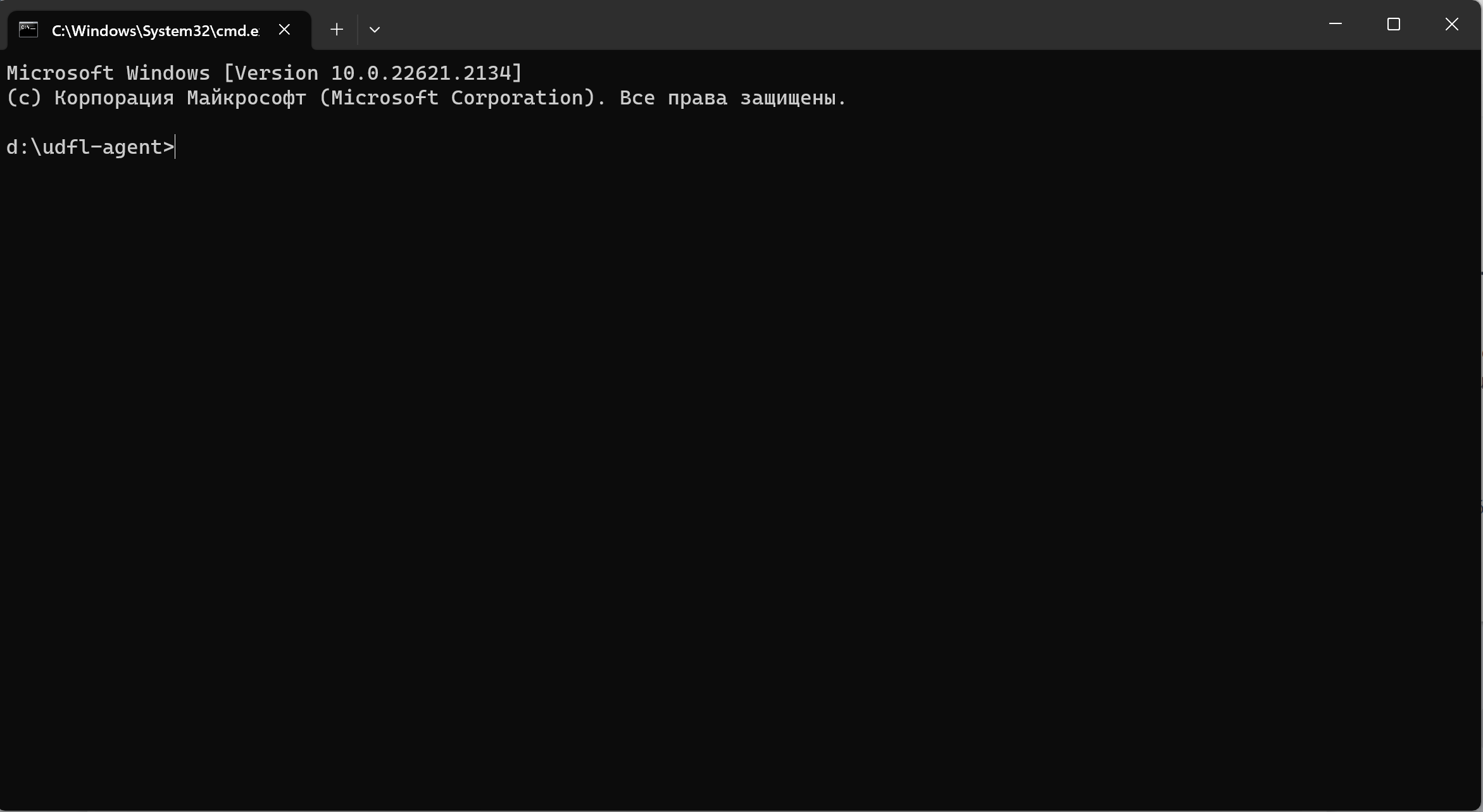 В командной строке запустить файл start.cmd с указанием необходимых параметров .Формат вызова сервиса по передаче: start.cmd method option name password, гдеmethod - send;option - путь к директории заключенное в "";name - имя контейнера ЭЦП заключенное в "".Имя контейнера можно получить, выполнив следующие действия:- вставить НКИ в usb-порт компьютера;- загрузить программу Avest CSP/Avesr CSP(x64)/Avesr CSP Bign(x64)- в разделе «Контейнеры на выбранном носителе» нажать кнопку «Показать/обновить»;password - пароль к контейнеру ЭЦП.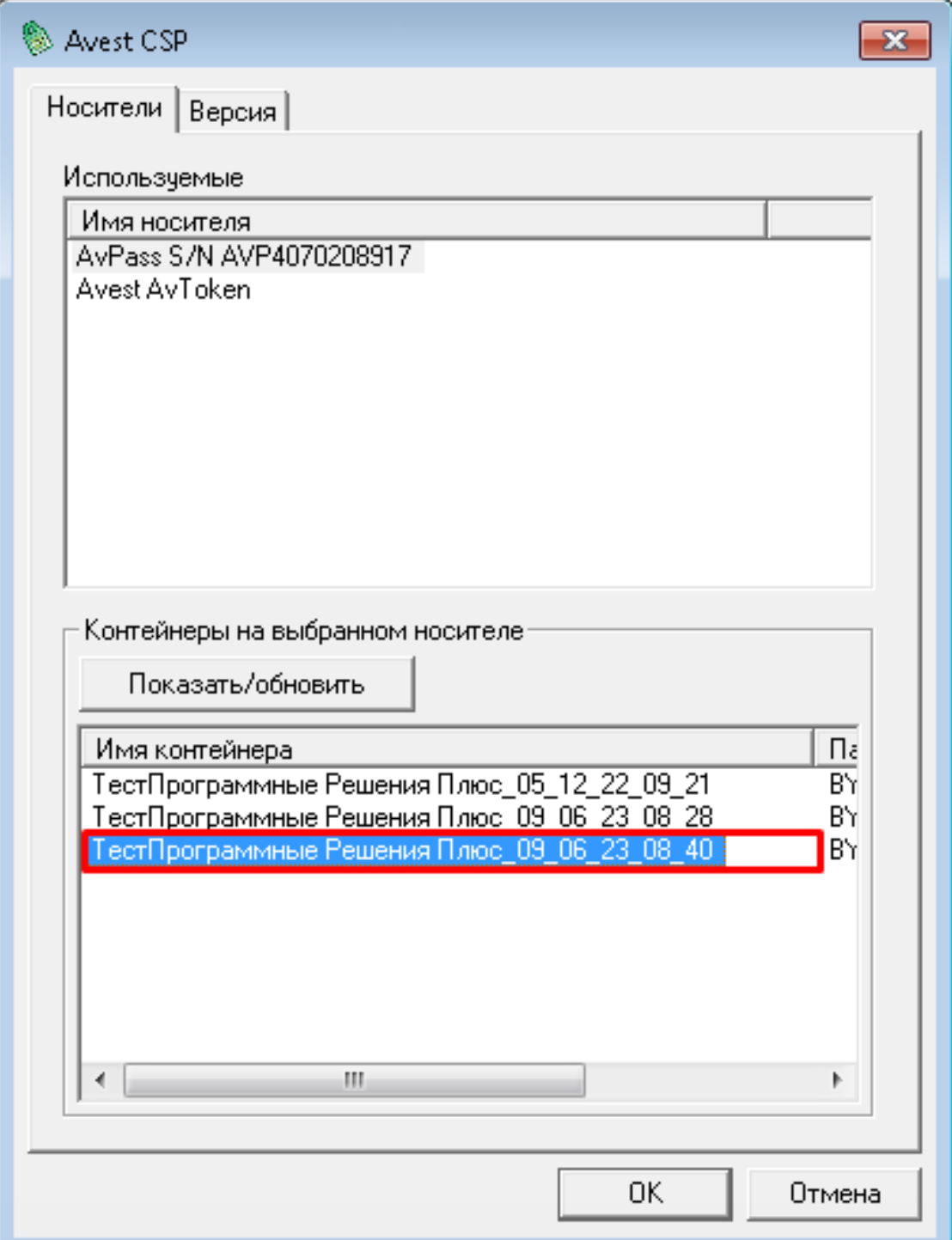 Рис. Имя контейнераАльтернативным способом вызова сервиса является вызов jar файла с параметрами:# java -jar udfl-agent-cli.jar [-hV] -m=<arg> -n=<arg> -o=<arg> -p=<arg>-h, --help вывести справочное сообщение и выйти;-m, --method=<arg> - вызываемый метод send;-n, --name=<arg> - имя контейнера ЭЦП;-o, --option=<arg> - параметр для обработки (путь к директории);-p, --password=<arg> - пароль к контейнеру ЭЦП;-V, --version - информация о версии.Для корректной работы приложения должна использвоаться java версии 1.8. Данная версия включена в архив с программой udfl-agent-cli.В процессе отправки файла производиться подписание его (способ detached – отсоединенная ЭЦП), создается архив zip содержащий направляемый JSON файл и файл подписи в формате sgn, при этом исходный JSON файл не удаляется из каталога до момента пока файл не будет передан в МНС.После подписания файла производится передача его в МНС.При успешной передаче сформированного zip архива, в папке с направляемыми файлами создается файл с наименованием <Имя файла>.send, в котором хранится ответ в формате JSON. После успешной отправки исходный JSON файл удаляется из каталога, вместе с тем удаление самого архива не производится.Ошибки возникшие на этапе подписания файла будут отражаться в файле udfl-agent.log, размещённом в каталоге с распакованным программным обеспечением.При возникновении ошибки на этапе отправки файла в каталоге c направляемыми файлами сознается текстовый файл <Имя файла>.err в котором отражается перечень допущенных в файле ошибок. Проверка производится по JSON схеме (размещена на сайте МНС), а также дополнительные проверки, приведенные в таблице ниже.При возникновении ошибок направляемый JSON файл не удаляется из каталога, подписание его не производится. Файлы c расширением send и err перезаписываются.Состав JSON ответа в файле send:Дополнительные контроли при проверке направляемого файла (входят в состав файла err):Примеры вызова сервиса для передачи json-файла:start.cmd send "d:\udfl-agent\Send" "ТестПрограммные Решения Плюс_09_06_23_08_40" 11111111Пример ответа в файле send: [	{		"id": "db909f8d-430e-48a0-9253-5f0929f0b0d5",		"name": "D191688516_2022_2_34_20230713162052.zip",		"code": 201,		"status": "Файл загружен в очередь.",		"client": "udfl-agent",		"ip": "195.222.85.149, 195.222.85.149",		"date": "2023-09-12T07:20:22.272+0000"	}]Пример ответа в файле err: УНП '19168851611' в файле отлично от УНП '191688516' в ЭЦП;#/pckagent/pckagentinfo/vunp: expected maxLength: 9, actual: 11;#/pckagent/docagent/0: required key [ntsumwithincome] not found;#/pckagent/docagent/0: required key [ntsumwithincomediv] not foundПолучение статуса обработки сведений c помощью API-интерфейсаДля получения статуса направленного документа необходимо:Распаковать архив zip в любую папку на ПК.Открыть консоль (cmd.exe) и перейти в каталог с распакованным ПО В командной строке запустить файл start.cmd с указанием параметров для передачи файлов:method - status;option - id направленного ранее файла, заключенное в "", содержащийся в файле c расширением send;name - имя контейнера ЭЦП, заключенное в "".Имя контейнера можно получить, выполнив следующие действия:- вставить НКИ в usb-порт компьютера;- загрузить программу Avest CSP/Avesr CSP(x64)/Avesr CSP Bign(x64)- в разделе «Контейнеры на выбранном носителе» нажать кнопку «Показать/обновить»;password - пароль к контейнеру ЭЦП.Формат вызова сервиса по передаче: start.cmd method option name passwordАльтернативным способом вызова сервиса является вызов jar файла с параметрами:udfl-agent-cli.jar [-hV] -m=<arg> -n=<arg> -o=<arg> -p=<arg>-h, --help вывести справочное сообщение и выйти;-m, --method=<arg> - вызываемый метод status;-n, --name=<arg> - имя контейнера ЭЦП;-o, --option=<arg> - параметр для обработки (id направленного ранее файла);-p, --password=<arg> - пароль к контейнеру ЭЦП;-V, --version - информациz о версии.При вызове сервиса по получению статуса ответ сохраняется в каталоге c установленной программой в отдельной папке status. Для каждого вызванного id создаётся свой файл с наименованием <id>.json. Файлы json перезаписываются.Состав JSON ответа:Пример вызова сервиса для получения статуса отправленного документа: start.cmd status "112908f0-4ead-4d2c-899a-251429194562" "ТестПрограммные Решения Плюс_09_06_23_08_40" 11111111Пример ответа {	"checkpckstat": {		"vfileid": "112908f0-4ead-4d2c-899a-251429194562",		"vsrcname": "D191688516_2022_2_34_20230816093225.json",		"vunp": "191688516",		"nstdok": 8,		"vstdok": "Принято порталом с ошибкой",		"checkerr": [			{				"nkerr": "20153",				"vkerr": "Неверная сумма раздела (, 1101.0, Евменов Виктор Петрович, )",				"vfield": "nsummonth",				"vpath": "Налоговый агент раздел 4 Сведения о начисленных доходах(карточка)",				"vfieldru": "4.4 Итоговая сумма за месяц ",				"vvalue": "1101.0",				"cpath": "pckagent.docagent:1.tar4:2",				"vrpathru": "",				"nsrckey": null,				"ntype": 0,				"vtype": null			},			{				"nkerr": "20153",				"vkerr": "Неверная сумма раздела (, январь, 112.45, Евменов Виктор Петрович, )",				"vfield": "nsumt",				"vpath": "Налоговый агент раздел 14 Подоходный налог с физических лиц(карточка)",				"vfieldru": "14.2 Сумма исчисленного подоходного налога с физических лиц, в том числе ",				"vvalue": "112.45",				"cpath": "pckagent.docagent:1.tar14:2",				"vrpathru": "",				"nsrckey": null,				"ntype": 0,				"vtype": null			}		]	}}НаименованиеОписаниеТип данныхОбязательныйПорядок заполнения, контрольПримерdocagentСведения о доходахobjectдаdocagentdivСведения о дивидендахobjectусловноpckagentinfoСведения о пачкеobjectдаНаименованиеОписаниеТип данныхОбязательныйПорядок заполнения, контрольПримерvunp1.1 Учетный номер плательщикаstringдаНа наличие в сведениях Государственного реестра плательщиков191688516nmns1.2 Код налогового органа по месту постановки на учет налогового агентаintegerдаКод согласно справочнику налоговых органов в соответствии с приложением 1 к Инструкции о порядке заполнения заявлений о постановке на учет в налоговом органе и сообщения юридического лица о создании или ликвидации филиалов, представительств и иных обособленных подразделений юридического лица, утвержденной постановлением Министерства по налогам и сборам Республики Беларусь от 31 декабря 2010 г. № 96111dcreate1.3 Дата формирования файлаdataдаДата в формате<ГГГГ>-<ММ>-<ДД>T<ЧЧ>:<МИ>:<СС>, где T – латинская буква.2023-06-30T11:39:06ngod1.4 Год, за который отражаются сведенияintegerдаЦелое число от 2022 до 2099.2022ntype1.5 Признак представляемых сведенийintegerдаЦелое число от 1 до 3.1ndepno1.9 Код структурного подразделения, представляющего сведения о доходахintegerнетЦелое число от 0 до 99999. В случае отсутствия структурных подразделений заполняется 034nmnsf1.10 Код налогового органа по месту осуществления иностранной организацией деятельности на территории  Республики БеларусьintegerнетКод согласно справочнику налоговых органов в соответствии с приложением 1 к Инструкции о порядке заполнения заявлений о постановке на учет в налоговом органе и сообщения юридического лица о создании или ликвидации филиалов, представительств и иных обособленных подразделений юридического лица, утвержденной постановлением Министерства по налогам и сборам Республики Беларусь от 31 декабря 2010 г. № 96109vexec1.11 Фамилия, собственное имя, отчество (если таковое имеется) лица, ответственного за предоставленные сведенияstringдаТестисполнительvphn1.12Контактный телефонstringда+375(29)333-33-33НаименованиеОписаниеТип данныхОбязательныйПорядок заполнения, контрольПримерnmonth1.6 Код месяца, в котором начислены дивидендыintegerусловныйЦелое число от 1 до 123nsump1.7 Общая сумма прибыли, распределенной в качестве дивидендовdoubleусловныйДействительное число до двух знаков после запятой. Разделитель «.» (точка)Обязательно для заполнения при отражении в строке 4.1   кода 203.2000тsumorgdiv1.8 Сумма дивидендов, полученная белорусской организацией, начислившей дивидендыdoubleусловныйДействительное число до двух знаков после запятой. Разделитель «.» (точка)Обязательно для заполнения при отражении в строке 4.1   кода 203. При отсутствии принимает значение 0100НаименованиеОписаниеТип данныхОбязательныйПорядок заполнения, контрольПримерdocagentinfoБлок данных физического лица - получателя доходаobjectдаНе должно быть более одного документа с одним личным номером физического и ставкойtar4Сведения о начисленных доходахobjectдаКонтроль уникальности кода дохода в разрезе месяцаtar5Сведения о доходах, освобождаемых от подоходного налога с физических лицobjectусловноtar6Сведения о доходах, в отношении которых не производится исчисление подоходного налога с физических лицobjectусловноtar7Стандартные налоговые вычетыobjectусловноtar8Социальные налоговые вычетыobjectусловноtar9Имущественные налоговые вычетыobjectусловноtar10Профессиональные налоговые вычетыobjectусловноtar11Вычеты (расходы) по операциям с ценными бумагами и финансовыми инструментами срочных сделок, безпоставочными внебиржевыми финансовыми инструментамиobjectусловноtar12Расходы  по доходам, полученным по операциям доверительного управления денежными средствамиobjectусловноtar13Расходы  по доходам, от участия в фондах банковского управленияobjectусловноtar14Подоходный налог с физических лицobjectдаntsumincome15.1 Общая сумма начисленного дохода за годdoubleдаДействительное число до двух знаков после запятой. Разделитель «.» (точка)Представляет собой общую сумму за календарный год по строке 4.420500ntsumexemp15.2 Общая сумма доходов, освобождаемых от подоходного налога с физических лиц, за годdoubleусловноДействительное число до двух знаков после запятой. Разделитель «.» (точка)Представляет собой общую сумму за календарный год по строке 5.4100ntsumnotcalc15.3 Общая сумма доходов, в отношении которых не производится исчисление подоходного налога с физических лиц, за годdoubleусловноДействительное число до двух знаков после запятой. Разделитель «.» (точка)Представляет собой общую сумму за календарный год по строке 6.4800nsumstand15.4 Общая сумма стандартных  налоговых вычетов за годdoubleусловноДействительное число до двух знаков после запятой. Разделитель «.» (точка)Представляет собой общую сумму за календарный год по строке 7.4440ntsumsoc15.5 Общая сумма социальных налоговых вычетов за годdoubleусловноДействительное число до двух знаков после запятой. Разделитель «.» (точка)Представляет собой общую сумму за календарный год по строке 8.40ntsumprop15.6 Общая сумма имущественных налоговых вычетов за годdoubleусловноДействительное число до двух знаков после запятой. Разделитель «.» (точка)Представляет собой общую сумму за календарный год по строке 9.40ntsumprof15.7 Общая сумма профессиональных налоговых вычетов за годdoubleусловноДействительное число до двух знаков после запятой. Разделитель «.» (точка)Представляет собой общую сумму за календарный год по строке 10.4700ntsumsec15.8 Общая  сумма  вычетов (расходов)по операциям с ценными бумагами или финансовыми инструментами срочных сделок, беспоставочными внебиржевыми финансовыми инструментами за годdoubleусловноДействительное число до двух знаков после запятой. Разделитель «.» (точка)Представляет собой общую сумму за календарный год по строке 11.3300ntsumtrust15.9 Общая сумма расходов по операциям доверительного управления  денежными средствами за годdoubleусловноДействительное число до двух знаков после запятой. Разделитель «.» (точка)Представляет собой общую сумму за календарный год по строке 12.31000ntsumbank15.10 Общая сумма расходов по операциям от участия в фондах банковского управления за годdoubleусловноДействительное число до двух знаков после запятой. Разделитель «.» (точка)Представляет собой общую сумму за календарный год по строке 13.31000ntsumcalcincome15.11 Общая сумма исчисленного подоходного налога с физических лиц, в том числеdoubleдаДействительное число до двух знаков после запятой. Разделитель «.» (точка)Представляет собой общую сумму за календарный год по строке 14.2 «Сумма исчисленного подоходного налога с физических лиц, в том числе»2100.8ntsumcalсincomediv15.11 Общая сумма исчисленного подоходного налога с физических лиц по дивидендам за годdoubleдаДействительное число до двух знаков после запятой. Разделитель «.» (точка)Представляет собой общую сумму за календарный год по строке 14.2 «Сумма исчисленного подоходного налога с физических лиц с дивидендов»27.3ntsumwithincome15.12 Общая сумма удержанного подоходного налога с физических лиц, в том числеdoubleдаДействительное число до двух знаков после запятой. Разделитель «.» (точка)100.3ntsumwithincomediv15.12 Общая сумма удержанного подоходного налога с физических лиц по дивидендам за годdoubleдаДействительное число до двух знаков после запятой. Разделитель «.» (точка)50.5НаименованиеОписаниеТип данныхОбязательныйПорядок заполнения, контрольПримерcln2.1Идентификационный номерstringусловноКонтроль сослано правил формирования такого номера, определенного МВДОбязательно для заполнения при отражении в строке 2.5   кода страны 112 или в строке 2.6   кода документа, удостоверяющего личность 01,09,11,12,1331111111A001PB1vfam2.2 ФамилияstringдаИвановvname2.3 ИмяstringдаИванvotch2.4 Отчество (если таковое имеется)stringнетИвановичcstranf2.5 Код страны гражданства (подданства)stringнетЗаполняется согласно общегосударственному классификатору Республики Беларусь (ОКРБ 017-99) «Страны мира» Не заполняется при отражении сведений о доходах лиц без гражданства (подданства)643cvdoc2.6 Код документа, удостоверяющего личностьstringнетЗаполняется согласно приложению 3 к Инструкции о порядке заполнения заявлений о постановке на учет в налоговом органе и сообщения юридического лица о создании или ликвидации филиалов, представительств и иных обособленных подразделений юридического лица01Данные о реквизитах документа, удостоверяющего личность иностранных граждан (подданных), лиц без гражданства (подданства), не имеющих разрешения на постоянное проживание в Республике Беларусь, или иного документа, его заменяющего, предназначенного для выезда за границу и выданного соответствующим органом государства гражданской принадлежности либо обычного места жительства иностранных граждан (подданных) либо лиц без гражданства (подданства) или международной организациейОбязательно для заполнения при отражении в строке 2.5   кода страны отличного от 112 или отсутствия таковогоДанные о реквизитах документа, удостоверяющего личность иностранных граждан (подданных), лиц без гражданства (подданства), не имеющих разрешения на постоянное проживание в Республике Беларусь, или иного документа, его заменяющего, предназначенного для выезда за границу и выданного соответствующим органом государства гражданской принадлежности либо обычного места жительства иностранных граждан (подданных) либо лиц без гражданства (подданства) или международной организациейОбязательно для заполнения при отражении в строке 2.5   кода страны отличного от 112 или отсутствия таковогоДанные о реквизитах документа, удостоверяющего личность иностранных граждан (подданных), лиц без гражданства (подданства), не имеющих разрешения на постоянное проживание в Республике Беларусь, или иного документа, его заменяющего, предназначенного для выезда за границу и выданного соответствующим органом государства гражданской принадлежности либо обычного места жительства иностранных граждан (подданных) либо лиц без гражданства (подданства) или международной организациейОбязательно для заполнения при отражении в строке 2.5   кода страны отличного от 112 или отсутствия таковогоДанные о реквизитах документа, удостоверяющего личность иностранных граждан (подданных), лиц без гражданства (подданства), не имеющих разрешения на постоянное проживание в Республике Беларусь, или иного документа, его заменяющего, предназначенного для выезда за границу и выданного соответствующим органом государства гражданской принадлежности либо обычного места жительства иностранных граждан (подданных) либо лиц без гражданства (подданства) или международной организациейОбязательно для заполнения при отражении в строке 2.5   кода страны отличного от 112 или отсутствия таковогоДанные о реквизитах документа, удостоверяющего личность иностранных граждан (подданных), лиц без гражданства (подданства), не имеющих разрешения на постоянное проживание в Республике Беларусь, или иного документа, его заменяющего, предназначенного для выезда за границу и выданного соответствующим органом государства гражданской принадлежности либо обычного места жительства иностранных граждан (подданных) либо лиц без гражданства (подданства) или международной организациейОбязательно для заполнения при отражении в строке 2.5   кода страны отличного от 112 или отсутствия таковогоДанные о реквизитах документа, удостоверяющего личность иностранных граждан (подданных), лиц без гражданства (подданства), не имеющих разрешения на постоянное проживание в Республике Беларусь, или иного документа, его заменяющего, предназначенного для выезда за границу и выданного соответствующим органом государства гражданской принадлежности либо обычного места жительства иностранных граждан (подданных) либо лиц без гражданства (подданства) или международной организациейОбязательно для заполнения при отражении в строке 2.5   кода страны отличного от 112 или отсутствия таковогоvpspi2.7 Серия и номер документаstringусловноMP 1234567Адрес места жительства (места пребывания) граждан государств - участников Содружества Независимых Государств.Заполняется только при отражении в строке 2.5   кодов стран: 643,031,051,398,417,498,762,860Адрес места жительства (места пребывания) граждан государств - участников Содружества Независимых Государств.Заполняется только при отражении в строке 2.5   кодов стран: 643,031,051,398,417,498,762,860Адрес места жительства (места пребывания) граждан государств - участников Содружества Независимых Государств.Заполняется только при отражении в строке 2.5   кодов стран: 643,031,051,398,417,498,762,860Адрес места жительства (места пребывания) граждан государств - участников Содружества Независимых Государств.Заполняется только при отражении в строке 2.5   кодов стран: 643,031,051,398,417,498,762,860Адрес места жительства (места пребывания) граждан государств - участников Содружества Независимых Государств.Заполняется только при отражении в строке 2.5   кодов стран: 643,031,051,398,417,498,762,860Адрес места жительства (места пребывания) граждан государств - участников Содружества Независимых Государств.Заполняется только при отражении в строке 2.5   кодов стран: 643,031,051,398,417,498,762,860voblf2.8.1 Регион(область)stringусловноОбязательно для заполнения и заполняется только при отражении в строке 2.5   кодов стран: 643,031,051,398,417,498,762,860Московскаяvrayonf2.8.2 РайонstringнетПсковскаяvpunktf2.8.3 Город или иной населенный пунктstringнетПсковvstrf2.8.4 УлицаstringнетЛенинаvhousef2.8.5 Домstringнет99vkorpf2.8.6 Корпусstringнет1vkvf2.8.7 Квартираintegerнет235inn2.9 Идентификационный код (номер) налогоплательщика, присвоенный ему в государстве гражданства (подданства)stringнет123456798Ставка подоходного налога с физических лицСтавка подоходного налога с физических лицСтавка подоходного налога с физических лицСтавка подоходного налога с физических лицСтавка подоходного налога с физических лицСтавка подоходного налога с физических лицnrate3. Размер ставки подоходного налога с физических лиц, процентыintegerдаЦелое число от 0 до 9913НаименованиеОписаниеТип данныхОбязательныйПорядок заполнения, контрольПримерnmonth4.1 Код месяцаintegerдаЦелое число от 1 до 121nsummonth4.4 Итоговая сумма начисленного дохода за месяц по всем видам доходовdoubleдаДействительное число до двух знаков после запятой. Разделитель «.» (точка).Представляет собой сумму равную сумме показателей по строке 4.31100tar4sum Сведения о доходах даНаименованиеОписаниеТип данныхОбязательныйПорядок заполнения, контрольПримерncode4.1 Код доходаintegerдаЗаполняется кодами согласно приложению 9к постановлениюМинистерствапо налогам и сборамРеспублики Беларусь15.11.2021 № 35200nsum4.4 Сумма начисленного дохода за месяц по соответствующему виду доходаdoubleдаДействительное число до двух знаков после запятой. Разделитель «.» (точка).Представляет собой сумму дохода за месяц.Заполняется в разрезе кодов доходов.100НаименованиеОписаниеТип данныхОбязательныйПорядок заполнения, контрольПримерnmonth5.1 Код месяцаintegerусловноЦелое число от 1 до 122nsummonth5.4 Итоговая сумма начисленного дохода, освобождаемого от подоходного налога с физических лиц, за месяцdoubleусловноДействительное число до двух знаков после запятой. Разделитель «.» (точка).Представляет собой сумму равную сумме показателей по строке 5.3100tar5sum Сведения о доходах условноНаименованиеОписаниеТип данныхОбязательныйПорядок заполнения, контрольПримерncode5.2 Код дохода, освобождаемого от подоходного налога с физических лицintegerусловноЗаполняется кодами согласно приложению 9к постановлениюМинистерствапо налогам и сборамРеспублики Беларусь15.11.2021 № 35500nsum5.3 Сумма начисленного по соответствующему коду  дохода, освобождаемого от подоходного налога с физических лиц, за месяцdoubleусловноДействительное число до двух знаков после запятой. Разделитель «.» (точка).Представляет собой сумму дохода за месяц.Заполняется в разрезе кодов доходов.100НаименованиеОписаниеТип данныхОбязательныйПорядок заполнения, контрольПримерnmonth6.1 Код месяцаintegerусловноЦелое число от 1 до 124nsummonth6.4 Итоговая сумма начисленного дохода, в отношении которого не производится исчисление подоходного налога с физических лиц, за месяцdoubleусловноДействительное число до двух знаков после запятой. Разделитель «.» (точка).Представляет собой сумму равную сумме показателей по строке 6.3400tar6sum Сведения о доходахусловноНаименованиеОписаниеТип данныхОбязательныйПорядок заполнения, контрольПримерncode6.2 Код дохода, в отношении которого не производится исчисление подоходного налога с физических лицintegerусловноЗаполняется кодами согласно приложению 9к постановлениюМинистерствапо налогам и сборамРеспублики Беларусь15.11.2021 № 35Код должен составлять:код дохода 702 заполняется в случае отражения в строке 4.2 кода 207код дохода 703 заполняется в случае отражения в строке 4.2 кода 208код дохода 704 заполняется в случае отражения в строке 4.2 кода 214702nsum6.3 Сумма начисленного по соответствующему коду дохода,  в отношении которого не производится исчисление подоходного налога с физических лиц, за месяцdoubleусловноДействительное число до двух знаков после запятой. Разделитель «.» (точка).Представляет собой сумму вычета за месяц.Заполняется в разрезе кодов доходов.400НаименованиеОписаниеТип данныхОбязательныйПорядок заполнения, контрольПримерnmonth7.1 Код месяцаintegerусловноЦелое число от 1 до 121nsummonth7.4 Итоговый размер предоставленных стандартных налоговых вычетов за месяцdoubleусловноДействительное число до двух знаков после запятой. Разделитель «.» (точка).Представляет собой сумму равную сумме показателей по строке 7.3135Tar7sum Сведения о доходах условноНаименованиеОписаниеТип данныхОбязательныйПорядок заполнения, контрольПримерncode7.2 Код стандартного налогового вычетаintegerусловноЗаполняется кодами согласно приложению 9к постановлениюМинистерствапо налогам и сборамРеспублики Беларусь15.11.2021 № 35600nsumv7.3 Размер предоставленного   по соответствующему коду стандартного налогового вычета за месяцdoubleусловноДействительное число до двух знаков после запятой. Разделитель «.» (точка).Представляет собой сумму вычета за месяц.Заполняется в разрезе кодов доходов.Отраженная сумма должна соответствовать ставкам стандартного налогового вычета.Пример (2023 год):по коду вычета  600 – составляет 156 руб.по коду вычета 610 – кратен 46 руб.по коду вычета 611 – кратен 87 руб.по коду вычета 620 – составляет 220 руб.135НаименованиеОписаниеТип данныхОбязательныйПорядок заполнения, контрольПримерnmonth8.1 Код месяцаintegerусловноЦелое число от 1 до 121nsummonth8.4 Итоговый размер предоставленных социальных налоговых вычетов за месяцdoubleусловноДействительное число до двух знаков после запятой. Разделитель «.» (точка).Представляет собой сумму равную сумме показателей по строке 8.3100.5Tar8sum Сведения о доходах условноНаименованиеОписаниеТип данныхОбязательныйПорядок заполнения, контрольПримерncode8.2 Код социального налогового вычетаintegerусловноЗаполняется кодами согласно приложению 9к постановлениюМинистерствапо налогам и сборамРеспублики Беларусь15.11.2021 № 35640nsumv8.3 Размер предоставленного по соответствующему коду социального налогового вычета за месяцdoubleусловноДействительное число до двух знаков после запятой. Разделитель «.» (точка).Представляет собой сумму вычета за месяц.Заполняется в разрезе кодов доходов.100.5НаименованиеОписаниеТип данныхОбязательныйПорядок заполнения, контрольПримерnmonth9.1 Код месяцаintegerусловноЦелое число от 1 до 121nsummonth9.4 Итоговый размер предоставленных имущественных налоговых вычетов за месяцdoubleусловноДействительное число до двух знаков после запятой. Разделитель «.» (точка).Представляет собой сумму равную сумме показателей по строке 8.3100.25Tar9sum Сведения о вычетахусловноНаименованиеОписаниеТип данныхОбязательныйПорядок заполнения, контрольПримерncode9.2 Код имущественного налогового вычетаintegerусловноЗаполняется кодами согласно приложению 9к постановлениюМинистерствапо налогам и сборамРеспублики Беларусь15.11.2021 № 35660nsumv9.3 Размер предоставленного   по соответствующему коду имущественного налогового вычета за месяцdoubleусловноДействительное число до двух знаков после запятой. Разделитель «.» (точка).Представляет собой сумму вычета за месяц.Заполняется в разрезе кодов доходов.100.25НаименованиеОписаниеТип данныхОбязательныйПорядок заполнения, контрольПримерnmonth10.1 Код месяцаintegerусловноЦелое число от 1 до 127nsummonth10.4 Итоговый размер предоставленных профессиональных налоговых вычетов за месяцdoubleусловноДействительное число до двух знаков после запятой. Разделитель «.» (точка).Представляет собой сумму равную сумме показателей по строке 8.3180tar10sum Сведения о вычетах условноНаименованиеОписаниеТип данныхОбязательныйПорядок заполнения, контрольПримерncode10.2 Код профессионального налогового вычетаintegerусловноЗаполняется кодами согласно приложению 9к постановлениюМинистерствапо налогам и сборамРеспублики Беларусь15.11.2021 № 35301nsumv10.3 Размер предоставленного по соответствующему коду профессионального  налогового вычета за месяцdoubleусловноДействительное число до двух знаков после запятой. Разделитель «.» (точка).Представляет собой сумму вычета за месяц.Заполняется в разрезе кодов доходов.Сумма должна составлять:по коду вычета 301 – 20 % от суммы, указанной в строке 4.3 при коде дохода 204 в строке 4.2по коду вычета 302 - 30 % от суммы, указанной в строке 4.3 при коде дохода 204 в строке 4.2по коду вычета 303 - 40 % от суммы, указанной в строке 4.3 при коде дохода 204 в строке 4.2180НаименованиеОписаниеТип данныхОбязательныйПорядок заполнения, контрольПримерnmonth11.1 Код месяцаintegerусловноЦелое число от 1 до 1210ncode11.2 Код вычета (расхода) по операциям с ценными бумагами или финансовыми инструментами срочных сделок,  беспоставочными внебиржевыми финансовыми инструментамиintegerусловноЗаполняется кодами согласно приложению 9к постановлениюМинистерствапо налогам и сборамРеспублики Беларусь15.11.2021 № 35802nsumv11.3 Размер предоставленного   по соответствующему коду вычета (расхода) по операциям с ценными бумагами или финансовыми инструментами срочных сделок,  беспоставочными внебиржевыми финансовыми инструментами  за месяцdoubleусловноДействительное число до двух знаков после запятой. Разделитель «.» (точка).Сумма должна составлять:при отражении в строке 11.2 кода 801 или 803 – размер вычета не должен превышать размера дохода по коду 205 или по коду 206 по строке 4.2;при отражении в строке 11.2 кода 802 – размер вычета (расхода) не должен превышать 20 % от размера дохода по коду 205 или по коду 206 по строке 4.2.300НаименованиеОписаниеТип данныхОбязательныйПорядок заполнения, контрольПримерnmonth12.1 Код месяцаintegerусловноЦелое число от 1 до 1211ncode12.2 Код расхода по операциям доверительного управления денежными средствамиintegerусловноЗаполняется кодами согласно приложению 9к постановлениюМинистерствапо налогам и сборамРеспублики Беларусь15.11.2021 № 35901nsumr12.3 Размер расхода по операциям доверительного управления денежными средствами за месяцdoubleусловноДействительное число до двух знаков после запятой. Разделитель «.» (точка).Сумма должна составлять:при отражении в строке 12.2 кода 901 – размер вычета не должен превышать размера дохода по коду 211 по строке 4.2.1000НаименованиеОписаниеТип данныхОбязательныйПорядок заполнения, контрольПримерnmonth13.1 Код месяцаintegerусловноЦелое число от 1 до 1212ncode13.2 Код расхода по операциям от участия в фондах банковского управленияintegerусловноЗаполняется кодами согласно приложению 9к постановлениюМинистерствапо налогам и сборамРеспублики Беларусь15.11.2021 № 351001nsumr13.3 Размер расхода по операциям от участия в фондах банковского управления за месяцdoubleусловноДействительное число до двух знаков после запятой. Разделитель «.» (точка).Сумма должна составлять:при отражении в строке 13.2 кода 1001 – размер вычета не должен превышать размера дохода по коду 212 по строке 4.220.0НаименованиеОписаниеТип данныхОбязательныйПорядок заполнения, контрольПримерnmonth14.1 Код месяцаintegerдаЦелое число от 1 до 122nsumt14.2 Сумма исчисленного подоходного налога с физических лиц, в том числеdoubleдаДействительное число до двух знаков после запятой. Разделитель «.» (точка).Показатель за конкретный месяц определяется как:(строка 4.4 - строка 6.4 - строка 5.4 - строка 7.4 - строка 8.4 - строка 9.4 - строка 10.4 - строка 11.3 - строка 12.3. - строка 13.3) х строка 3 / 10044.5nsumdiv14.2  Сумма исчисленного подоходного налога с физических лиц  с дивидендовdoubleдаДействительное число до двух знаков после запятой. Разделитель «.» (точка).Показатель за конкретный месяц определяется как:((строка 4.4 (код 203) / строка 1.7 х (строка 1.7 - строка 1.8)) - строка 7.4 - строка 8.4 - строка 9.4 - строка 10.4) х строка 3 / 10020.75АтрибутОписаниеПримечаниеidID запросаИспользуется при получении статуса обработки файлаnameНаименование файлаcodeКод ответа201statusСтатус направления, перечень ошибокМожет содержать ошибки, проверка которых не предусмотрена при отправке API интерфейсом или JSON схемой.clientОтправитель сведений (наименование клиента)ipIP адрес отправителяdateДата операцииКонтрольУсловия срабатывания контроляПримечаниеОшибкаУНП в наименовании отлично от УНП в ЭЦП<УУУУУУУУУ> 1 не равно pckagent.pckagentinfo.vunp"УНП в наименовании файла отлично от УНП в ЭЦП"УНП в JSON отлично от УНП в ЭЦПУНП в СОК не равно  pckagent.pckagentinfo.vunp"УНП в файле отлично от УНП в ЭЦП"Год указанный в наименовании отличный от года указанного в JSON<ГГГГ>1 не равно pckagent.pckagentinfo.ngod"Год в наименовании файла отличный от года указанного в файле"Версия указанная в наименовании отличается от версии указанной в JSON<T> не равно  pckagent.pckagentinfo.ntype"Версия в наименовании файла отличается от версии указанной в файле"Номер подразделения в наименовании отличается от номера подразделения в JSON<ПППП> не равно pckagent.pckagentinfo.ndepno<ПППП> может отсутствовать"Номер подразделения в наименовании файла отличается от номера подразделения в файле"Номер подразделения более 9999<ПППП> больше 9999<ПППП> может отсутствовать"Номер подразделения более чем 9999"Порядковый номер части более 9999<НННН> больше 9999"Порядковый номер части более чем 9999"Наименование не соответствует шаблонуОтсутствие одного из блоков:D<УУУУУУУУУ><ГГГГ><T><ГГГГММДДЧЧМИСС>"Наименование не соответствует шаблону D<УУУУУУУУУ><ГГГГ><Т><ПППП><ГГГГММДДЧЧМИСС>_<НННН> "Количество записей больше чем 200Массив записей docagent больше чем 200 записей."Файл содержит более 200 (двухсот) справок"ПолеОписаниеcheckpckstatcheckpckstatvfileidИД файлаvsrcnameНаименование файлаvunpУНПnstdokСтатус документаvstdokНаименование статусаmessageСообщениеcheckerrПеречень ошибокcheckpckstat.checkerrcheckpckstat.checkerrnkerrКод ошибкиvkerrТекст ошибкиvfieldПолеvpathПутьvfieldruЗаголовок поляvvalueЗначениеcpathПуть jsonvrpathruОтносительный путьnsrckeyКлюч ошибочной записиntypeКод типа ошибкиvtypeТип ошибки